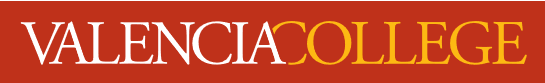 HUM 1020:  Introduction to HumanitiesOsceola Campus Course Syllabus and Classroom PoliciesSpring 2021: January 11, 2021 – May 2, 202101.06.2021COURSE OVERVIEWRequired Materials/TextbooksLandmarks in Humanities by Fiero ISBN 9781264142910 Custom Pub. 5th Ed. E-BookCanvasThis course takes place online using Canvas. It is recommended that you review Canvas tutorials before beginning this material and set up your phone or e-mail to give alerts for Canvas. To access Canvas, go to online.valenciacollege.edu. Enter your Atlas login and password. For details, contact Canvas support: 407-582-5600.Recommended SuppliesThese supplies are not required but are strongly recommended. A student should own or have access to a current edition of a college-level dictionary and thesaurus. If you cannot obtain a copy, you should have access to a computer or smart phone with online capabilities; I can recommend a number of websites to you (www.webster.com, www.wiktionary.org, or www.dictionary.com are excellent starting points). I’d also recommend purchasing a flash drive (small portable USB storage device) to assist in storing papers (this is a helpful tool through the rest of college). You may also want to investigate online cloud-based storage sites like Google Drive. Required Technical SkillsUse of Canvas, Power Point, and various media for postings and in conjunction with some projects/assignments. (Some examples include: MP4 video, JPEG, smart phone, camera, computer, for upload; posting to YouTube; Movie Maker, Mac video editing, etc.) You may contact VC tech support for assistance, download PC & Mac editing tutorials, find a friend to help you, see YouTube tutorials, and/or access Canvas for more information.Course DescriptionThis course is a basic introduction to humanities that focuses on central concepts, historical developments, and the fundamental nature of philosophy, architecture, music, religion, and art.  Concepts from these disciplines will be integrated with contemporary American culture.  There is no prerequisite for this course.Course Catalog Description/Learning ObjectivesThis course is a basic introduction to humanities that focuses on central concepts, historical developments, and the fundamental nature of philosophy, architecture, music, religion, and art.  Concepts from these disciplines will be integrated with contemporary American culture.  Course Objectives:To introduce you to and to gain a working knowledge of the development of human thought and cultural traditions of western civilizations from first civilizations through to the present. To learn to share your “voice” in the public arena To further develop your critical reading, research/thinking skillsTo successfully analyze and evaluate various textsGordon Rule Statement There is no prerequisite for this course. No. Credit Hours:  3.0: Satisfactory completion of this course will satisfy three of the nine hours required in Area 2 (humanities) of the General Education Requirements for all degree programs. It is not, however, a Gordon Rule writing course and therefore will not satisfy the Gordon Rule requirements of the State Board of Education, Rule 6A-10.30. Major Learning Outcomes:By the end of the semester, the student will have met the following learning objectives:The student will have a working knowledge of the development of human thought and cultural traditions of western and other cultural traditions from first civilizations through to the present.The student will be able to successfully analyze and evaluate various texts, including primary and secondary sources.The student will further develop their critical reading, research and thinking skills.The student will learn to share their “voice” in the public arenaCore Competencies of a Valencia GraduateValencia’s Student Core Competencies are complex abilities that are considered the essential elements of a successful student.  This course will help you develop and demonstrate the abilities to: (1) think clearly, critically, reflectively, and creatively; (2) communicate with others verbally and in written form; (3) make reasoned value judgments and responsible commitments; and (4) act purposefully, reflectively, and responsibly.  Our goal is to provide these global competencies in the context of application; this means that students will be required to understand problems and effectively communicate an appropriate solution.  CLASSROOM POLICIESAttendanceThe primary means of attendance recording will be your weekly on-line postings, assignments, or quizzes/tests. If you miss a submission deadline, you will receive a noted absence. You may incur 3-three noted absences without penalty. However, subsequent absences will affect your final grade by lowering it 5 percentage points per absence. Absences are noted in addition to the missing post, assignment, or test. For example, if you do not post the required responses due Week 3, before the due date and time, you will receive both an absence and a zero grade for the assignment.“No Show” StatusClass attendance is required beginning with the first-class meeting week. If you do not complete the first week assignment(s), you will be withdrawn from the class as a “no show.” If you are withdrawn as a “no show,” you will be financially responsible for the class and a final grade of “WN” will appear on your transcript for the course.Tardiness and Other Class DisruptionsValencia Community College is dedicated to promoting honorable personal and social conduct. By enrolling at Valencia, a student assumes the responsibility for knowing and abiding by the rules articulated in the Student Code of Conduct (6Hx28:10-03). The instructor reserves the right to refer students who engage in activities that are disruptive to the learning environment to the Dean of Students for disciplinary action.Policy: In compliance with the provisions of the Federal Drug-Free Schools and Communities Act of 1989, Valencia College will take such steps as are necessary in order to adopt and implement a program to prevent the unlawful possession, use, or distribution of illicit drugs and alcohol by Valencia Community College students or employees on college premises or as part of any college activity.Class PreparationPlease come to class prepared, meaning that you have a utensil or device for taking notes, have all required course material, and are prepared to be actively engaged in the course.  Reading assignments should be completed prior to the class period where they will be discussed.  All assignments must be submitted by designated deadlines. Bring your course textbook to each class meeting.   Online ParticipationStudents are expected to maintain proper decorum while online. Proper etiquette includes, but is not limited to, treating your fellow students with respect online, using appropriate language in all work submitted online, and acting the same way you would behave in a classroom – consider the digital classroom to be no different from the physical classroom you attend each week. You must follow proper etiquette in this course and not be disruptive. Do not use profanity, hostile statements, or confrontational comments during class. Please give your classmates and yourself the full opportunity to learn. The instructor reserves the right to contact the Office of Student Conduct if a student remains disruptive after repeated requests to refrain from the behavior.Class ParticipationStudents are expected to actively participate in class discussions and activities. This will affect your performance in this course (students who are actively involved in course material tend to be more successful). Be prepared to discuss all materials, complete all assigned tasks on the weekly schedule. Please be aware that participation doesn’t just mean joining in any online classroom discussions, but includes being attentive, joining in group work, and communicating with your professor.Note to International Students (F-1or J-1Visa)Please be advised that withdrawal from this course due to attendance may result in the termination of your visa status if you fall below the full-time enrollment requirements of 12 credit hours.  Consult the International Student Service office for more information.EVALUATION AND GRADINGEvaluation and Course GradingCourse evaluation is divided into the following assignments; together these categories will comprise the final grade.Art Experience Analysis: 10%Discussions 2 @ 2.5% each: 5%TO (Teach Others) Presentation: 10%TO Analytical Responses 4 @ 5% each: 20%Online Quizzes 5 @ 5% each: 25%Final Project: 15%Final Exam: 15%ALL WORK LISTED ABOVE MUST BE ATTEMPTED (75% or more per assignment) and SUBMITTED IN ORDER TO BE ELIGIBLE TO PASS THIS CLASS.**** Quizzes require 4 of 5 completion for eligibility. ******* TO Responses require 3 of 4 completion for eligibility. ***You may not opt out of any assignment in this course. If you miss an assignment, it must still be completed for no credit to remain eligible for final grading. Eligibility does not guarantee a passing grade.Prompts for assignments and evaluations are available on Canvas under class content.Grading Scale and EvaluationMake-up Exams and Late Work Make-up Policy on Midterm and/or Final Exams: All students must take exams on the scheduled dates. However, in the case of an absence under extenuating circumstances that can be documented, such as a death in family, severe illness, a make-up may be offered with no penalty, but at the instructor’s discretion. NOTE: ALL STUDENTS MUST Complete Midterm and/or Final exams.Make-up Policy for Assignments: All work for this class must be attempted (75%) and submitted in order to be eligible to pass this course. You may not opt out of any assignment in this course (see more below). Those missing assignment deadlines and or required class attendance for medical/emergency reasons may submit work an explanatory note and/or documentation for instructor discretion and review. Also, see Extra Credit Option.Rewrite Policy: The allowance for rewrites may be given on an individual basis under the most extreme of circumstances, will be solely my discretion, and should not be inferred as all-inclusive to the student body at large.COURSE ASSIGNMENTSCourse Assignments and Point Values A detailed description of each assignment will be provided to students, along with the breakdown of the assignment criteria and point values.  This will allow students to clearly identify where points were lost for areas of improvement in future assignments. Assignment Prompts, with due dates, major outcomes, and points will be available on Canvas. Art Experience Analysis Paper:For this paper you must analyze an artwork sometime within the first 7 weeks of THIS SEMESTER. The artwork may be a painting, sculpture, architecture, assemblage or other art type that is within an interior or exterior three-dimensional space Your analysis paper must be a minimum of 1000 words. See the Art Experience Prompt on Canvas.DiscussionsYou will have 2 mini discussions allowing you to share and respond to the thoughts of others. Each discussion will have a unique prompt tailored to that week’s reading or review. See your Schedule for dates.Teach Others (TO): The Teach Others assignment will allow you to provide some detailed new information on an approved topic that will serve to reflect upon and further supplement our course text readings, lectures, and class discussions. Teach Others (TO) Videos will be posted on scheduled dates according to the registration list. See the Teach Others (TO) Prompt on Canvas.TO Responses: You will have 4 graded TO Responses Discussion Board Assignments each with a unique prompt for analysis. You must complete 3 of the 4 TO Responses Discussion Boards for eligibility. See Eligibility info on page 3. See your Schedule for dates.Final Project:Your final project is your opportunity to get creative. There will be a list of approved project options available from which to choose. Your project will be posted the at the end of Week 15. See your schedule for date. See the Final Project Prompt on Canvas for more info.Quizzes and Final Exam:You will complete 5 online reading quizzes that will cover three-chapter readings each. You must complete 4 of the 5 quizzes for eligibility. See Eligibility info on page 3. Additionally, all students are required to take the final exam according to the scheduled date and time.Extra Credit AssignmentsYou will be given the chance to succeed in this course through your diligent participation, the receipt of a detailed course schedule, and study guides before each test. However, there will be extra credit options available throughout the semester.Assignments/Late PapersPapers/work must be submitted on Canvas. See your schedule and assignment documents for due dates and times. Late papers will not be accepted. Exception: Those missing class for medical/emergency reasons may submit work with explanatory note and/or documentation for instructor discretion. If you think there is a problem with Canvas, email me a copy of your work via Atlas. Title the email as “Back-up & the name of the assignment.” Deadlines are very strict, so be diligent. Personal technical issues will not be considered as a valid reason for late submissions. Plan accordingly. Please note: All assignments must be submitted, whether you receive credit or not.Email:  If you need to contact me, please use our course Canvas site (click on the Inbox icon).  You should also check your email messages often and before class. The instructor is not responsible for information that is missed because a student failed to check their e-mail frequently.  I will always acknowledge the receipt of your email. If you do not get this acknowledgement within a reasonable time (a day or less)—try again, or check with me, I may not have received your correspondence. This is especially important if you are attempting to get work into me on time (i.e. within the 24 hours allotted for medical/emergency absences). VALENCIA COLLEGE POLICIES & GENERAL INFORMATIONImportant Valencia Website LinksCollege Calendar: https://valenciacollege.edu/academics/calendar/documents/academic-calendar-2020-2021.pdfImportant Dates & Deadlines: https://valenciacollege.edu/academics/calendar/documents/important-dates-calendar-2020-2021.pdfFinal Exam Schedule: See Important Dates aboveCollege Catalog:  http://valenciacollege.edu/catalog/ Valencia Policy and Procedures:  http://valenciacollege.edu/generalcounsel/policy/FERPA:  http://valenciacollege.edu/ferpa/Important Course and College Dates (Spring 2021)NOTE:  Visit the following website for the dates in the current academic year:  http://valenciacollege.edu/calendar/Withdrawal PolicyPlease see the date above for the withdrawal deadline.  During a first or second attempt in the same course at Valencia, if you withdraw or are withdrawn by the professor, you will receive a non-punitive grade of “W” (Withdrawn).  You will not receive credit for the course, and the W will not be calculated in your grade point average; however, the enrollment will count in your total attempts in the specific course. Further, a student may be administratively withdrawn from the course due to violation of class attendance policy; if you are withdrawn administratively, you will receive a W.   Students are not permitted to withdraw after the withdrawal deadline, and after the withdrawal deadline, students are obligated to complete the course.  Any student who withdraws or is withdrawn from a class during the third or subsequent attempt to complete the course will be assigned a grade of F. Please note that withdrawal from a course may impact financial aid; it is strongly recommended a student consult with the professor, an adviser, and financial aid before withdrawing from the course. The Spring term withdrawal deadline for receiving a “W” grade is March 26. If you withdraw from a course before this date, you will automatically receive a “W,” regardless of the grade you were earning at the time. A withdrawal after the deadline can only be performed administratively. Your professor will not withdraw you; you must contact the Dean of Humanities. You will have an accurate assessment of your skills and grade before that date so that you can make an informed decision. Let me know if you are considering withdrawing from the class prior to the deadline.  Student Code of ConductValencia College is dedicated not only to the advancement of knowledge and learning, but the development of responsible personal and social conduct.  By enrolling at Valencia College, a student assumes the responsibility for becoming familiar with and abiding by the general rules of conduct.  The primary responsibility for managing the classroom environment rests with the faculty.  Students who engage in any prohibited or unlawful acts that result in disruption of a class may be directed by the faculty member to leave the classroom.  Violation of any classroom or Valencia rules may lead to disciplinary action up to and including expulsion from Valencia.  Disciplinary action could include being withdrawn from class, disciplinary warning, probation, suspension, expulsion, or other appropriate and authorized actions.  You will find the Student Code of Conduct in the current Valencia Student Handbook.Academic HonestyEach student is required to follow Valencia policy regarding academic honesty.  All work submitted by students is expected to be the result of the student’s individual thoughts, research, and self-expression, unless the assignment specifically states, “group project.”  Any act of academic dishonesty will be handled in accordance with Valencia policy as set forth in the Student Handbook and Catalog. At Valencia, we expect the highest standards of academic honesty. Academic dishonesty is prohibited in accordance with policy 6Hx28: 8-11 upheld by the Vice President of Student Affairs (http://valenciacollege.edu/generalcounsel/policy/).   Academic dishonesty includes, but is not limited to, plagiarism, cheating, furnishing false information, forgery, alteration or misuse of documents, misconduct during a testing situation, and misuse of identification with intent to defraud or deceive.  PlagiarismPlagiarism is the act of taking another individual’s writings or ideas and passing them off as your own. This includes directly copying even a small portion of the text, indirectly taking thoughts by paraphrasing ideas without correctly attributing to the source (meaning both with signal phrases and in-text parenthetical citations), using papers written in previous courses (self-plagiarism), and using another individual’s research without the correct attribution. Any act of plagiarism or academic dishonesty will result in an automatic failing grade on the assignment, no matter how small the infraction; to clarify, this means the assignment will receive no points. Additional action may be taken with the college’s administrative offices.  Do not endanger your academic career: If there is a severe issue, you are confused about what constitutes plagiarism, or you feel dishonesty is your only solution, contact me immediately and we will discuss the matter. Remember, once the assignment has been submitted, there is no distinction between unintentional plagiarism and intentional plagiarism – it’s just intentional in my eyes. Students’ work will be submitted through Canvas’s Unicheck system. In addition to the information above, below is a short list to follow but see full information on plagiarism on the VC website. You must have parenthetical references in the body of your work that match your works cited page.Not citing sources in your work is equivalent to plagiarism. Be certain you have corrected and complete source citations. You must provide citations for all research/ sources and photographs/illustrations, etc.Never use Wikipedia and other open sources—they are not accepted as valid. Internet Research StatementBecause of the variety of sources, ease of publication, lack of central control, and proliferation of commercial information on the free Internet, it is often hard to tell if information obtained online is reliable.  Many sites contain research and information of high quality; however, unlike traditional print publications or library-based electronic resources, there is usually no process of peer review, nor is there an editor verifying the accuracy of information presented on the Internet. There are an increasing number of sites containing information that may be incomplete, anonymously written, out-of-date, biased, fraudulent, or whose content may not be factual. Students should, therefore, use caution in use of the free Internet for their research needs.  For academic topics that are addressed in scholarly literature, use of electronic databases or visiting the library may better meet your needs.  However, each professor makes the final determination of what is, or is not, accepted as a valid source, so review the syllabus for specific guidelines from your professor.Students with DisabilitiesStudents with disabilities who qualify for academic accommodations must provide a letter from the Office for Students with Disabilities (OSD) and discuss specific needs with their professor, preferably during the first two weeks of class.  http://valenciacollege.edu/osd/  Personal Policy: If you require any special accommodations for the course, do not hesitate to let me know. You have my permission to tape record anything in the course; any additional accommodations must go through the Office for Students with Disabilities (see below).From the Office for Students with Disabilities: Students with disabilities who qualify for academic accommodations must provide a letter from the Office for Students with Disabilities (OSD) and discuss specific needs with the professor, preferably during the first two weeks of class. The Office for Students with Disabilities determines accommodations based on appropriate documentation of disabilities (Building 1, Room 140, ext. 4167). All requests will be kept in strict confidence.Student Assistance ProgramValencia College is interested in making sure all of our students have a rewarding and successful college experience.  To that purpose, Valencia students can get immediate help with issues dealing with stress, anxiety, depression, adjustment difficulties, substance abuse, time management, as well as relationship problems dealing with school, home, or work.  BayCare Behavioral Health Student Assistance Program (SAP) services are free to all Valencia students and available 24 hours a day by calling (800) 878-5470. Free face-to-face counseling is also available.Student IllnessIf you are unable to participate in the course due to illness, family emergency, etc., please communicate with me as soon as possible in order to create a plan to complete any missed assignments so that your learning can progress in your course. In the case of a prolonged online absence, please communicate with me as soon as possible in order to create a plan for the best course of action.Distance Tutoring & Technology SupportYou can easily access Valencia’s free distance tutoring and tech support from a computer, laptop, or mobile device.Distance tutoring services are provided fully online via Zoom.   Through this service, you will receive real-time assistance via a Valencia tutor.  Online tutoring is offered in mathematics, sciences, accounting & economics, computer programming, EAP and foreign languages, and writing.Online Learning Technology Support services are also available. Students can receive assistance with navigating: Canvas, OneDrive, Zoom, YouTube, and Microsoft Office (Word, Excel, & PowerPoint).  Support is also provided for video editing (via iMovie and MovieMaker) and converting documents from a Mac to PC.  Tech support is available live (on-demand) via Zoom, by appointment, or via email.   Students are encouraged to use the 24/7 Canvas Help located inside Canvas by clicking on the “Help” icon.To get started using the Distance Tutoring and Learning Technology Support services, please visit www.valenciacollege.edu/tutoring.  Through this site, you can view the schedule of tutors/tech support assistants, find available times, learn more about the services, and access a collection of supplemental resources that are available 24/7.Syllabus: This syllabus is an agreement between students and instructor. The class schedule may be subject to change, but the basic tenets of the syllabus remain constant. Attendances in this class means that you have received, read, understand, and agree to abide by the syllabus/class contents. You are responsible for making certain you have the most current revision of the schedule (see Revision date on the first page, top right).Canvas: Be certain to download your course syllabus and schedule within the first week. The website includes the course syllabus, schedule, and important additional information on each of the specific areas of this course, grade register, and supplemental links. Check Canvas daily for additions and messagesOpen Classroom: This is an open classroom where freethinking, expression, and exchange are encouraged; censorship and bias unwelcome. We cannot explore our world in any capacity when we are hindered by dominant ideologies, assumptions, and preconceptions. Please leave them at the door.MLA and File Info: All papers must use MLA writing style and the course format for headings. Some MLA specifics include using Times New Roman 12-point font, 1” margins all around, indent ½ inch for new paragraphs, double-spacing, add a title to your work, include both parenthetical references and a works cited page or area when needed. Your heading should be single-spaced and include your name, assignment, and word count. Your word count is for the body of the work only and does not include your heading, title, or works cited. Submit Word Documents and PowerPoint files only.Learning Support Services provides students with academic support through tutoring, library services and resources.  Tutoring is offered in most academic disciplines including math, science and coursework specific to each campus. Online tutoring is offered through Smarthinking and can be accessed through Atlas.  Assistance with library research can be accessed in-person or online through Atlas.  Students also have access to resources such as calculators, laptops, iPads, group study rooms and quiet study rooms within the Learning Support areas. For campus specific information, please visit the college-wide Learning Support Services website at http://valenciacollege.edu/learning-support/.NOTE: Student out-of-class time per government and most school standards:3 credit hours (1 course) = 3 hours in class per week = 6-9 hours of study time out of class per weekDisclaimerThe syllabus, assignments, and due dates are subject to change at the discretion of the professor.*****“Sometimes questions are more important than answers.”Nancy Willard“Knowledge dies through carelessness because the information lacks relevance to the practical concerns of the moment, or because it contradicts prevailing modes of theological,philosophical, political, racial, [gender,] or economic ideology.”Jack WeatherfordCourse Schedule See Next Page(Also available as a separate document on Canvas)INTRODUCTION TO HUMANITIES SCHEDULE VC Osceola/Spring 2021      Online (1020-23897 Full); Online (1020-23898 Full) SCHEDULE OF CLASS ASSIGNMENTSINSTRUCTOR: Dr. Pari Joyce (Dr. J) Email: VIA CANVAS--use as your primary contact source) (If Canvas is offline use Atlas: Pjoyce@mail.valenciacollege.edu)Read chapters and all post weekly module information (power points lectures, videos, and documents) each week.If you notice date and/or time discrepancies with this calendar and online dates and/or times, please notify Dr. J ASAP.Check Canvas daily for Announcements, Email Messages & Canvas Updates; and check weekly Modules for additional materials/videos.01.06.2021Your calendar is a partial listing of information. Check your weekly Module on Canvas for additional materials.Art Experience Analysis: 10%Discussions: 2 @ 2.5 each: 5%TO (Teach Others) Presentation: 10%TO Responses 4 @ 5% each: 20% (must complete 3 of 4 for eligibility)Online Quizzes 5 @ 5% each: 25% (must complete 4 of 5 for eligibility)Final Project: 15%Final Exam: 15%ALL WORK LISTED ABOVE MUST BE ATTEMPTED (75% or more per assignment) and SUBMITTED IN ORDER TO BE ELIGIBLE TO PASS THIS CLASS.**** Quizzes require 4 of 5 completion for eligibility. ******* TO Responses require 3 of 4 completion for eligibility. ***You may not opt out of any assignment in this course. If you miss an assignment, it must still be completed for no credit to remain eligible for final grading. Eligibility does not guarantee a passing grade.PROFESSOR:  Dr. Pari JoyceCRN:23897; 23898OFFICE LOCATION:Humanities Dept.CREDIT HOURS:3OFFICE PHONE:407-582-6100CLASS MEETINGS:OnlineCLASSROOM:OnlineOFFICE HOURS: Virtual or by appointment onlyEMAIL:  USE CANVAS as Primary EmailIf Canvas is offline pjoyce@mail.valenciacollege.eduPREREQUISITES:NoneA: 90% - 100%B: 80% - 89%C: 70% - 79%D: 60% - 69%F: below 60%January 11: Classes beginJanuary 19: Drop/Refund deadline (midnight)January 18: College closed-Dr. Martin Luther King, Jr. DayJanuary 29: Change of Program deadlineFebruary 12: College closed – Learning DayMarch 2: Summer registration beginsMarch 8-14: College closed –Spring BreakMarch 26: Withdrawal deadlineApril 26 – May 2: Final exam weekMay 2: Last day of classesMay 3: Grades due May 4: Grades viewable in AtlasWEEK 1Monday January 11 – Sunday January 17Monday January 11 – Sunday January 17WEEK 1Review the Syllabus and ScheduleReview Canvas Home PageReview Netiquette Video in the AnnouncementsSee the TO--Teach Others Assignment ListReview all Documents, Power Points, and VideosDUE THIS WEEK by end of day Sunday Jan 17: You must complete the Review of the Art Experience Prompt and the TO Prompt and Post your Bio & Pic on the Discussion Board to remain in this course.DUE: Review Art Experience PromptDUE: Review TO (Teach Others) PromptDUE: Post Bio & Pic on the Discussion BoardWEEK 2Monday January 18 – Sunday January 24Monday January 18 – Sunday January 24WEEK 2Read Chap. 1 Origins 1-31 Review all Documents, Power Points, and VideosJan 18 – Dr. Martin Luther King Jr. DayDUE: What is Art mini discussion--on Week 2 Disc. Board by end of day Sunday Jan 24WEEK 3Monday January 25 – Sunday January 31Monday January 25 – Sunday January 31WEEK 3Read Chap. 2 Classicism 33-67 DUE: WK 3 TO Videos—post on Discussion Board by Monday 12 noonReview all Documents, Power Points, and VideosDUE:TO Responses—on WK 3 Disc. Board by end of day Sunday Jan 31WEEK 4Monday February 1 – Sunday February 7Monday February 1 – Sunday February 7WEEK 4Read Chap. 3. Empire 69-93 Review all Documents, Power Points, and VideosDUE Complete Quiz #1 by Sunday Feb 7WEEK 5Monday February 8 – Sunday February 14Monday February 8 – Sunday February 14WEEK 5Chap. 4 Revelation 95-123Chap. 5 Synthesis 125-145DUE: WK 5 TO Videos—post on Discussion Board by Monday 12 noonReview all Documents, Power Points, and VideosDUE:TO Responses—on WK 5 Disc. Board by end of day Sunday Feb 14WEEK 6Monday February 15 – Sunday February 21Monday February 15 – Sunday February 21WEEK 6Chap. 6 Christendom 147-175Review all Documents, Power Points, and VideosDUE Complete Quiz #2 by Sunday Feb 21WEEK 7Monday February 22 – Sunday February 28Monday February 22 – Sunday February 28WEEK 7Chap. 7 Rebirth 177-215Review all Documents, Power Points, and VideosDUE: Art Experience Paper due Sunday Feb 28WEEK 8Monday March 1 – Sunday March 7Monday March 1 – Sunday March 7WEEK 8Chap. 8 Reform 217-241Chap. 9 Encounter 243-261Review all Documents, Power Points, and VideosDUE: Complete Quiz #3 by Sunday March 7WEEK 9Monday March 8 – Sunday March 14WEEK 9NO CLASSESMarch 8-March 14Spring BreakWEEK 10Monday March 15 – Sunday March 21Monday March 15 – Sunday March 21WEEK 10Chap. 10 Baroque 263-295DUE: WK 10 TO Videos—post on Discussion Board by Monday 12 noonReview all Documents, Power Points, and VideosDUE:TO Responses—on WK 10 Disc. Board by end of day Sunday March 21WEEK 11Monday March 22 – Sunday March 28Monday March 22 – Sunday March 28WEEK 11Chap. 11 Enlightenment 297-327Final Day to Withdraw March 26Review all Documents, Power Points, and Videos DUE: Enlightenment Post—on WK 11 Disc Board by end of day Sunday March 28WEEK 12Monday March 29 – Sunday April 4Monday March 29 – Sunday April 4WEEK 12Chap. 12 Romanticism 329-357Review all Documents, Power Points, and VideosDUE: Complete Quiz #4 by Sunday April 4WEEK 13Monday April 5 – Sunday April 11Monday April 5 – Sunday April 11WEEK 13Chap. 13 Materialism 359-385DUE: WK 13 TO Videos—post on Discussion Board by Monday 12 noonReview all Documents, Power Points, and VideosDUE:TO Responses—on WK 13 Disc. Board by end of day Sunday April 11WEEK 14Monday April 12 – Sunday April 18Monday April 12 – Sunday April 18WEEK 14Chap. 14 Modernism 387-419Chap. 15 Globalism 421-465Review all Documents, Power Points, and VideosDUE: Complete Quiz #5 by Sunday April 18WEEK 15Monday April 19 – Sunday April 25WEEK 15Complete and Post Final ProjectsPost Final Projects on the Discussion Board before end of day Saturday April 24Final Project PromptExtra Credit due by Friday April 23.WEEK 16Finals Week Monday December 7 – Friday December 11WEEK 16FINAL EXAMAll Students Must Complete Both Part A and Part BThe Final Exam (both parts) will be open from 8:00 am Monday April 26 until 11:00 pm Friday April 30Make certain you have submitted all assignments for this course.Check Canvas daily through Saturday May 1 for any messages.